СОВЕТ ДЕПУТАТОВМУНИЦИПАЛЬНОГО ОКРУГАЧЕРТАНОВО ЮЖНОЕРЕШЕНИЕ	На основании пункта 5 части 2 статьи 1 Закона города Москвы от 11 июля 2012 года № 39 «О наделении органов местного самоуправления муниципальных округов в городе Москве отдельными полномочиями города Москвы» и постановления Правительства Москвы от 2 июля 2013 г. N 428-ПП  "О порядке установки ограждений на придомовых территориях в городе Москве", рассмотрев обращения уполномоченных лиц и решения общих собраний собственников  помещений в многоквартирных домах по адресу: Москва, Варшавское шоссе, дом 143, корпуса 1,2,3,4,5 Совет депутатов муниципального округа Чертаново Южное РЕШИЛ:Согласовать установку ограждающих устройств на придомовой территории по адресу: Москва, Варшавское шоссе, дом 143, корпуса 1,2,3,4,5  согласно приложению.Направить настоящее решение в Департамент территориальных органов исполнительной власти города Москвы в течение трех дней с момента принятия решения.Опубликовать настоящее решение в бюллетене «Московский муниципальный вестник» и на сайте муниципального округа Чертаново Южное.Контроль за исполнением настоящего решения возложить на главу муниципального округа Чертаново Южное Новикова А.А.Глава муниципального округаЧертаново Южное                                                        А.А. НовиковПриложение к решению Совета депутатов муниципального округа Чертаново Южное от 23 июня 2020 года № 01-03-58/20Схема установки ограждающих  устройств на придомовой территории по адресу: Москва, Варшавское шоссе, дом  143, корпуса 1,2,3,4,5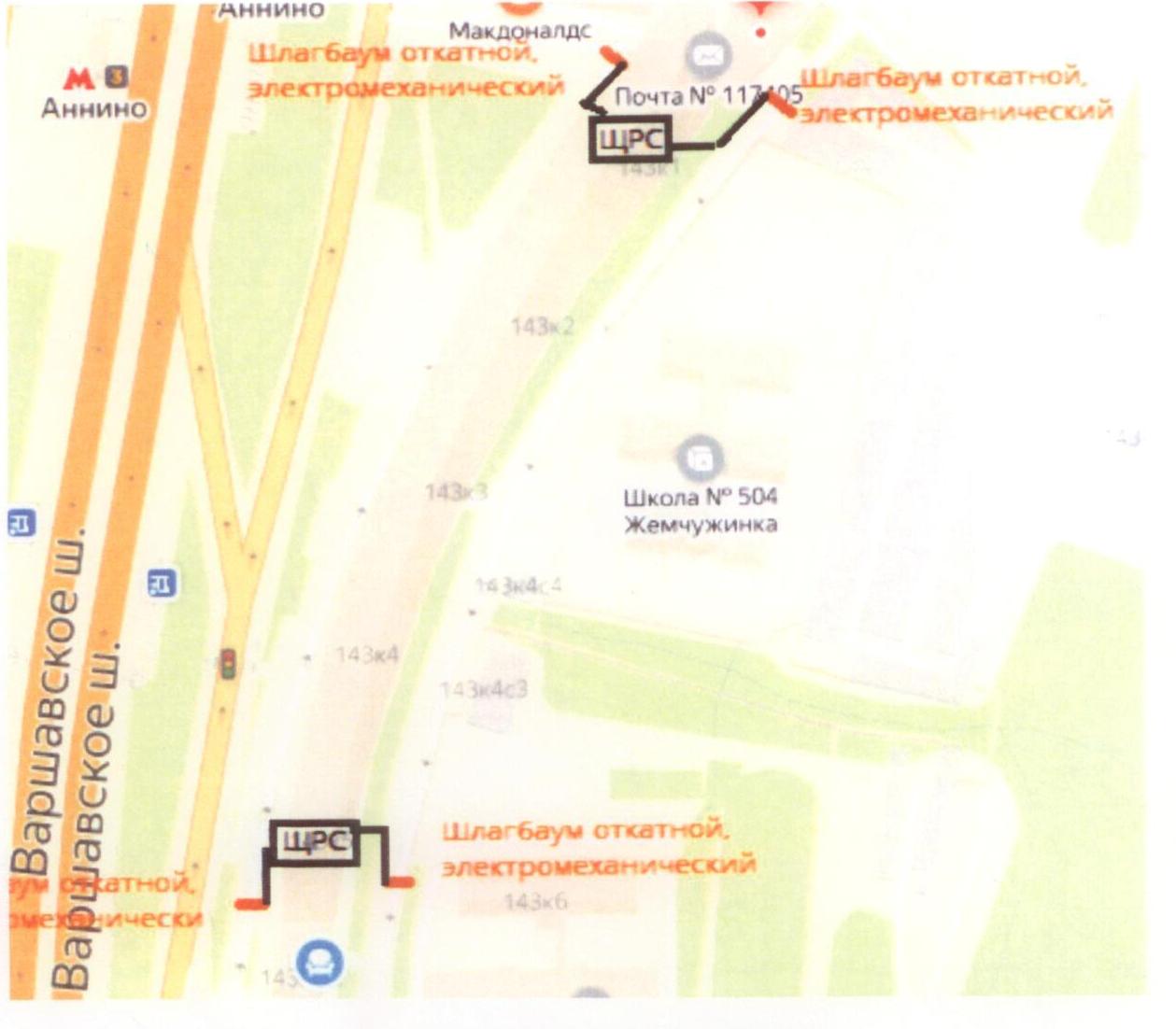 Тип ограждающего устройства: шлагбаум автоматический, откатной с электромеханическим приводом NICE RB 400 – 4 штуки.Размеры шлагбаума:Тумба в комплексе с направляющими роликами 100х400х1000Защита листом 2 мм, имеет окно для обслуживая привода с запиранием на встроенный замок. Приемная стойка: труба 80х40х3, укомплектована уловителем для стрелыСтрела для проездов до 4000 мм, горизонтальные связи 40х40х2, вертикальные 40х40х1,5.23.06.2020 № 01-03-58/20О согласовании установки ограждающих устройств на придомовой территории по адресу: Москва, Варшавское шоссе, дом 143, корпуса 1,2,3,4,5